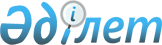 О внесении изменений в совместное постановление и решение акимата Западно-Казахстанской области и Западно-Казахстанского областного маслихата от 23 августа 2003 года № 165 и № 34-5 "О предельных (максимальных) размерах земельных участков, которые могут находиться в частной собственности граждан Республики Казахстан"Совместное постановление акимата Западно-Казахстанской области от 1 июня 2017 года № 149 и решение Западно-Казахстанского областного маслихата от 1 июня 2017 года № 10-6. Зарегистрировано Департаментом юстиции Западно-Казахстанской области 23 июня 2017 года № 4828      В соответствии с Законами Республики Казахстан от 23 января 2001 года "О местном государственном управлении и самоуправлении в Республике Казахстан" и от 6 апреля 2016 года "О правовых актах" акимат Западно-Казахстанской области ПОСТАНОВЛЯЕТ и Западно-Казахстанский областной маслихат РЕШИЛ:

      1. Внести в совместное постановление и решение акимата Западно-Казахстанской области и Западно-Казахстанского областного маслихата от 23 августа 2003 года №165 и №34-5 "О предельных (максимальных) размерах земельных участков, которые могут находиться в частной собственности граждан Республики Казахстан" (зарегистрированное в Реестре государственной регистрации нормативных правовых актов №2294) следующие изменения:

      заголовок изложить в следующей редакции:

      "О предельных (максимальных) размерах земельных участков, которые могут находиться в частной собственности граждан Республики Казахстан по Западно-Казахстанской области";

      вступительную часть (преамбулу) изложить в следующей редакции:

      "В соответствии с Земельным кодексом Республики Казахстан от 20 июня 2003 года и Законом Республики Казахстан от 23 января 2001 года "О местном государственном управлении и самоуправлении в Республике Казахстан" акимат Западно-Казахстанской области ПОСТАНОВЛЯЕТ и Западно-Казахстанский областной маслихат РЕШИЛ:";

      пункт 1 изложить в следующей редакции:

      "1. Установить предельные (максимальные) размеры земельных участков, которые могут находиться в частной собственности граждан Республики Казахстан по Западно-Казахстанской области в следующих размерах:

      1) для ведения личного подсобного хозяйства (включая приусадебный и полевой наделы) в сельской местности – 0,40 гектара на неорошаемых и 0,25 гектара на орошаемых землях;

      2) для индивидуального жилищного строительства – 0,20 гектара в населенных пунктах области и 0,12 гектара в городе Уральск;

      3) для садоводства, а также дачного строительства – 0,15 гектара.".

      2. Руководителю аппарата Западно-Казахстанского областного маслихата (А.Султанов) обеспечить государственную регистрацию настоящего совместного постановления и решения в органах юстиции, его официальное опубликование в Эталонном контрольном банке нормативных правовых актов Республики Казахстан и в средствах массовой информации.

      3. Контроль за исполнением настоящего совместного постановления и решения возложить на первого заместителя акима области Утегулова А.К. и на постоянную комиссию областного маслихата по аграрным вопросам, природопользованию и развитию сельских территорий.

      4. Настоящее совместное постановление и решение вводятся в действие по истечении десяти календарных дней после дня первого официального опубликования.


					© 2012. РГП на ПХВ «Институт законодательства и правовой информации Республики Казахстан» Министерства юстиции Республики Казахстан
				
      Аким области

А.Кульгинов

      Председатель сессии

Л.Турсынова

      Секретарь областного маслихата

М.Құлшар
